Class Green-Up CardsTo submit your class’ Green-Up Cards, insert photos and any sketches into this document, then save as a pdf.  Please name file using the following naming convention <Genus_Species_lat_lon_school>.  For example, Acer_Negundo_40.03509_-105.24366_Fairview.pdf.  You can then upload this file to the “Class Green-Up Cards” folder in the Phenology and Climate Project Group Documents at http://www.globe.gov/web/phenology-and-climate/documents.School Name:Beit Hanina Comrehensive School for GirlsSchool location (Country, State, City):Beit hanina,Jerusalem,isrealTeacher’s Name :Amal abu HijlehClass: 8th& 9thPlant Type (Genus, Species): Ficus caricaDescribe Plant’s Location:surrounding the schoolLatitude: 31.49			Longitude:35.13			Elevation:780Insert photos and sketches (if available) and label sequentially through Green-Up.  For example, Dormant photo would be 1, Swelling 2, etc.  Describe each below.  If photo taken during Leaf Growth, let us know leaf length.  Photo/Sketch 1Insert Photo and sketch, if available: Date:February,19,20Time:13:30Green-Up Phase :pud formation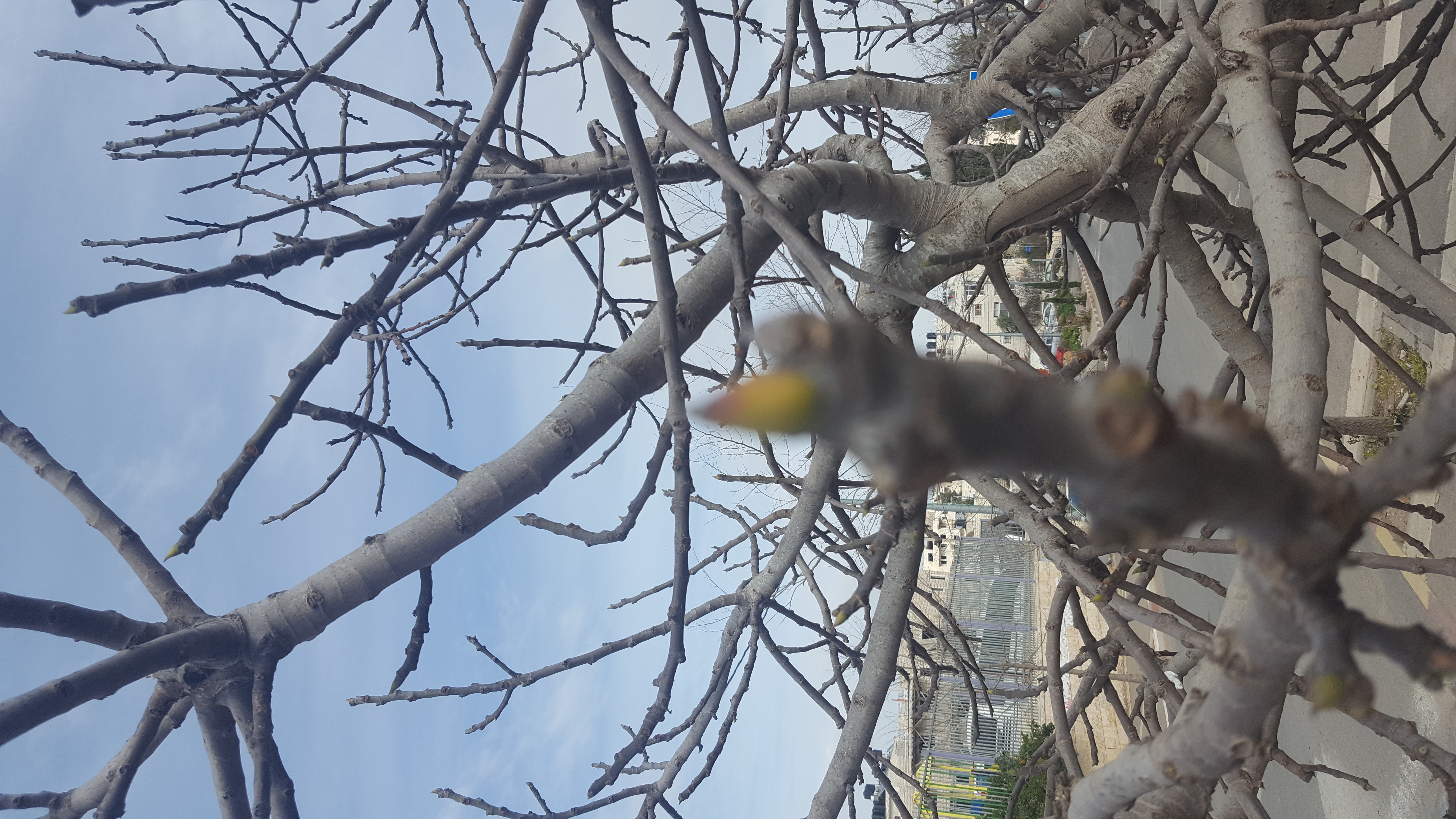 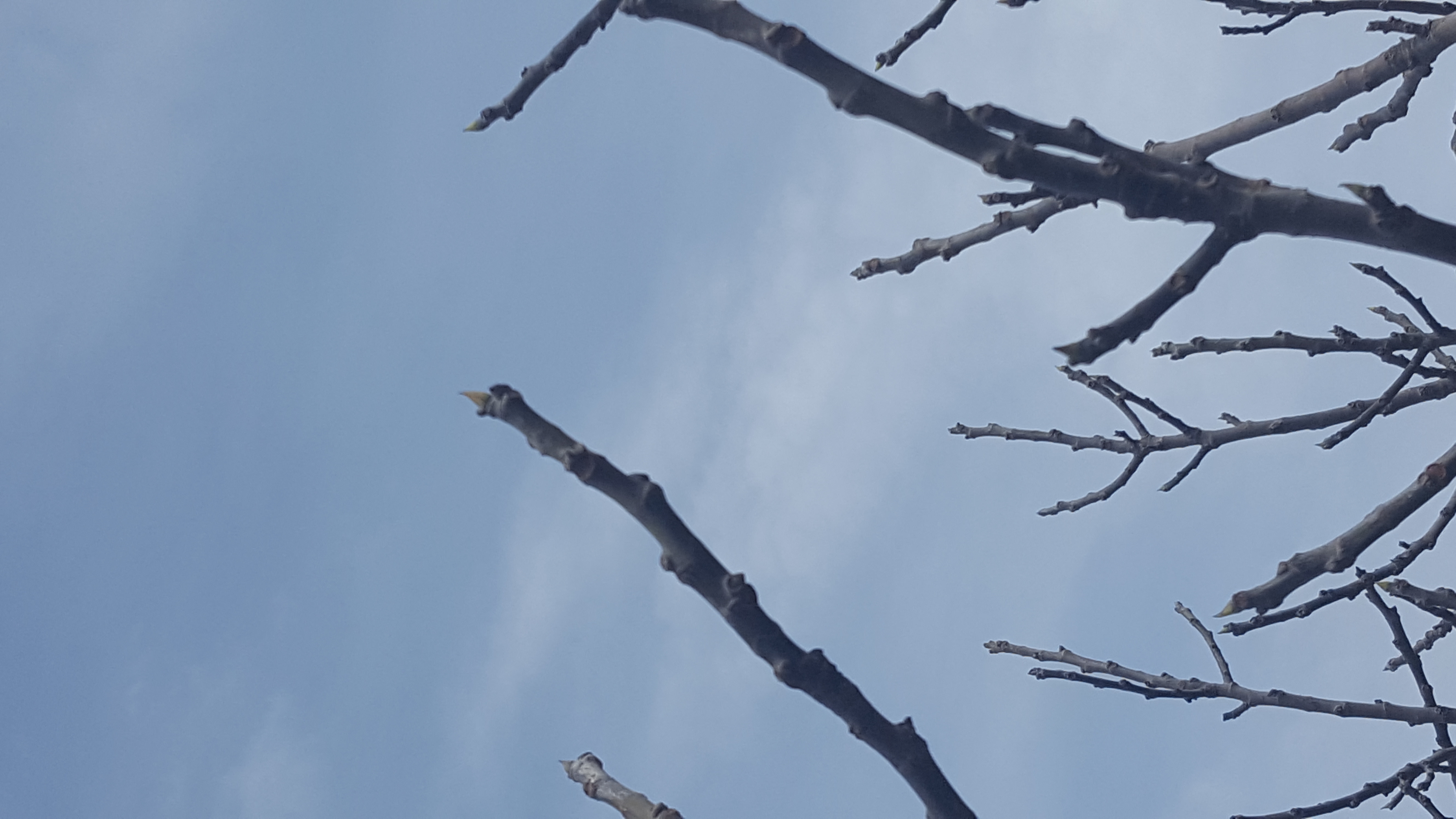 Photo/Sketch 2Insert Photo and sketch, if available:Date:march,8,2018Time:13:00Green-Up Phase:leaf and fruit formation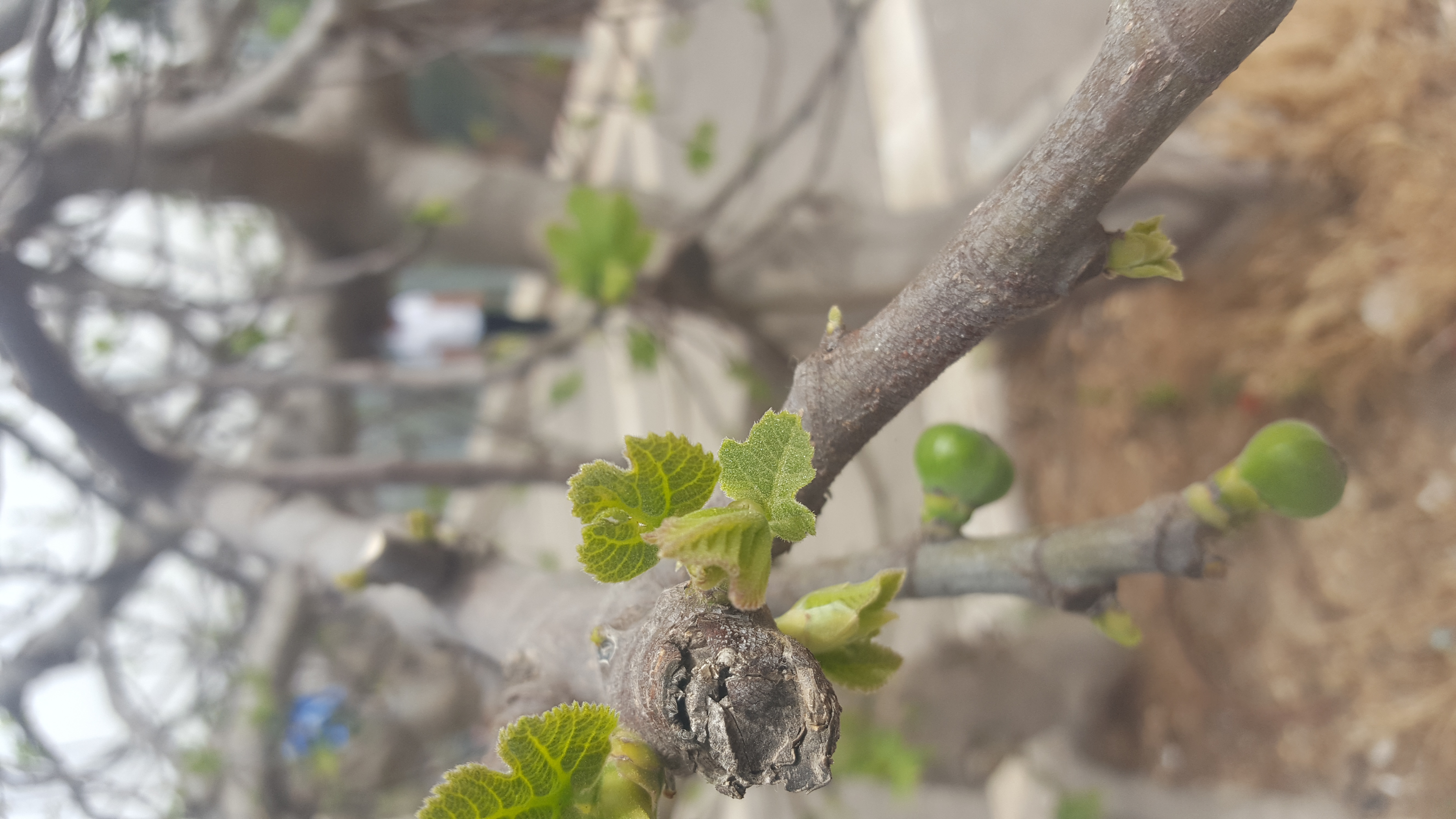 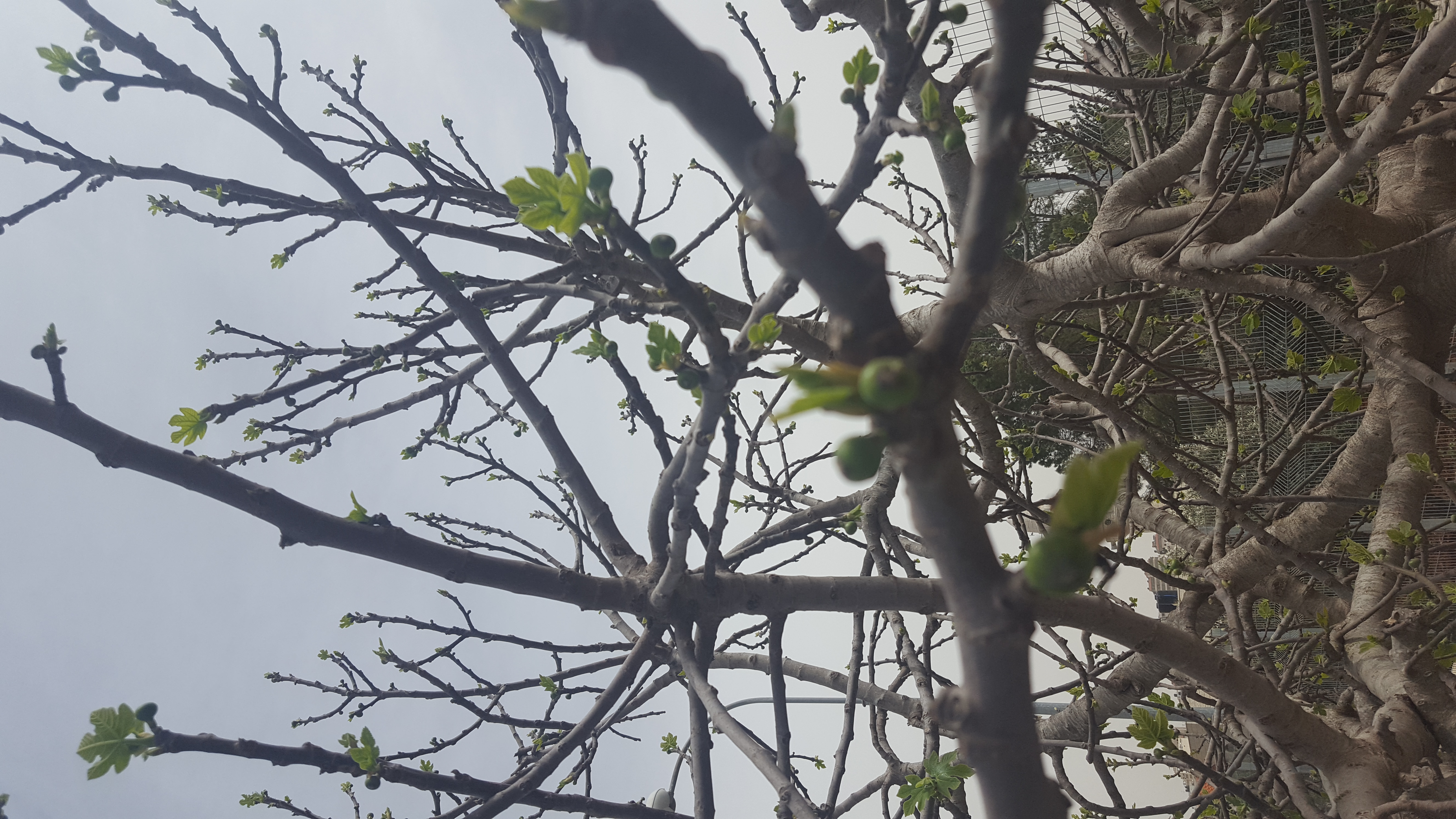 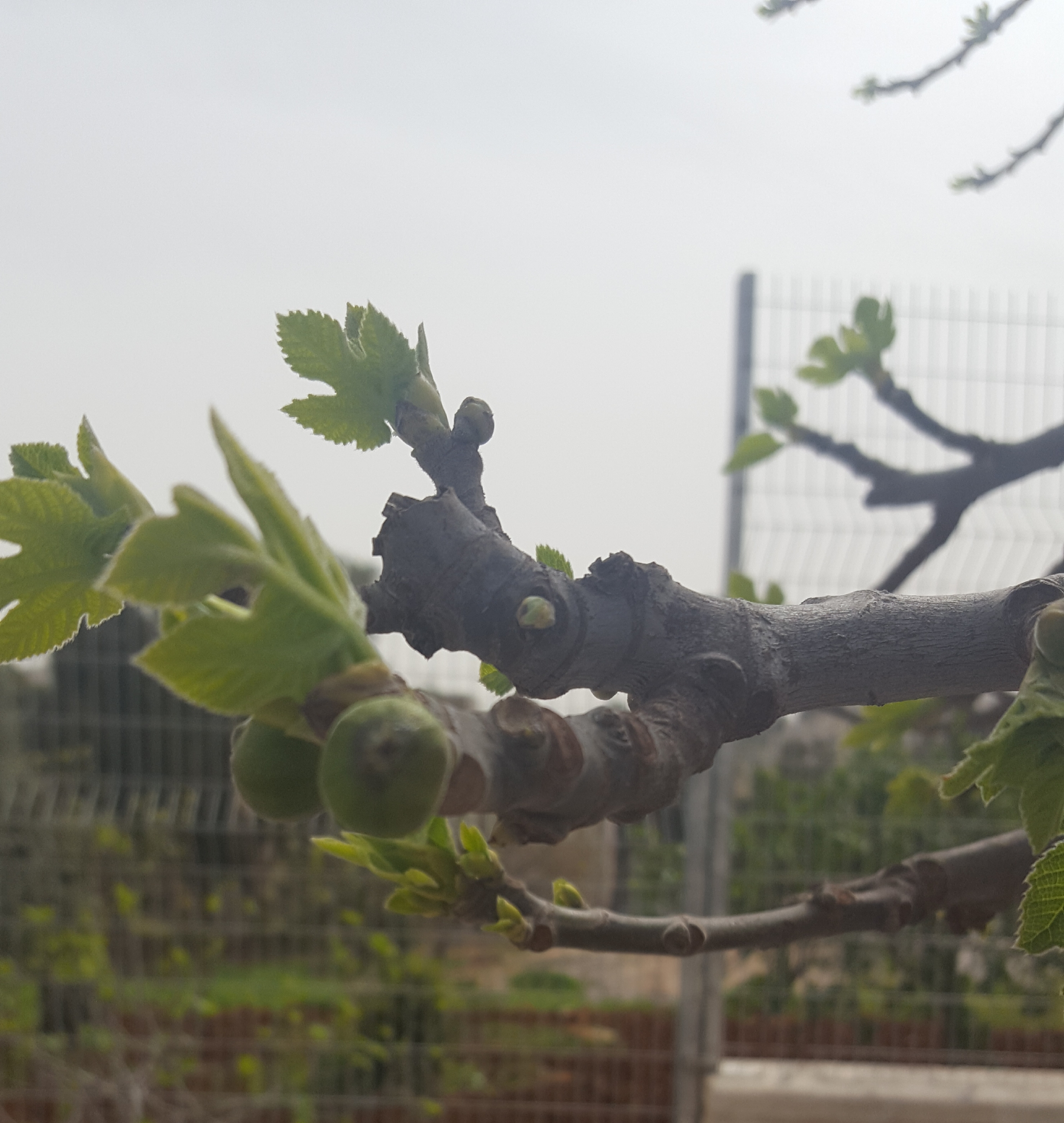 Photo/Sketch 3Insert Photo and sketch, if available:Date:Time:Green-Up Phase or Length:Photo/Sketch 4Insert Photo and sketch, if available:Date:Time:Green-Up Phase or Length:Photo/Sketch 5Insert Photo and sketch, if available:Date:Time:Green-Up Phase or Length: